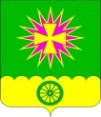 АДМИНИСТРАЦИЯ Нововеличковского сельского поселения Динского района                                                        ПОСТАНОВЛЕНИЕот 14.12.2020							                               № 276станица НововеличковскаяОб утверждении Концепции развития и благоустройства улиц, площадей, парков, набережных, инфраструктуры для организации полноценного и содержательного досуга для всех социальных                        групп населения и занятий физической культурой и спортом на территории Нововеличковского сельского поселения Динского района на 2020-2024 годыВ целях развития и благоустройства улиц, площадей, парков, набережных, инфраструктуры для организации полноценного и содержательного досуга для всех социальных групп населения и занятий физической культурой и спортом на территории Нововеличковского сельского поселения Динского района, на основании п.п. 14, 15 ст. 8                  Устава Нововеличковского сельского поселения Динского района                                     п о с т а н о в л я ю:1. Утвердить Концепцию развития и благоустройства улиц, площадей, парков, набережных, инфраструктуры Нововеличковского сельского поселения Динского района для организации полноценного и содержательного досуга для всех социальных групп населения и занятий физической культурой и спортом (прилагается).2. Отделу по общим и правовым вопросам администрации Нововеличковского сельского поселения Динского района (Калитка) настоящее постановление разместить на официальном сайте Нововеличковского сельского поселения в сети «Интернет».3. Отделу ЖКХ, малого и среднего бизнеса  администрации Нововеличковского сельского поселения Динского района (Токаренко) руководствоваться настоящим постановлением в работе.4. Контроль за выполнением настоящего постановления возложить на  заместителя главы Нововеличковского сельского поселения Динского района  И.Л.Кочеткова. 5. Постановление вступает в силу после его обнародования.Глава Нововеличковского  сельского поселения                                                                            Г.М.КоваПриложение УТВЕРЖДЕНА постановлением главы администрации Нововеличковского сельского поселения Динского районаот 14.12.2020 № 276Концепция развития и благоустройства улиц, площадей, парков, набережных, инфраструктуры для организации полноценного и содержательного досуга для всех социальных групп населения и занятий физической культурой и спортом на территории Нововеличковского сельского поселения Динского района на 2020-2024 годы1. Общие положения1.1. Концепция развития и благоустройства улиц, площадей, парков, набережных, а также инфраструктуры Нововеличковского сельского поселения Динского района для организации полноценного и содержательного досуга для всех социальных групп населения и занятий физической культурой и спортом на территории Нововеличковского сельского поселения Динского района (далее – Концепция) направлена на создание условий для осуществления на территории Нововеличковского сельского поселения Динского района Краснодарского края (далее – Нововеличковское сельское поселение Динского района)  просветительской, физкультурно-оздоровительной и спортивно-массовой работы, а также организации досуга и бытового обслуживания населения всех возрастов.1.2. Документ входит в систему стратегического планирования социально - экономического развития Нововеличковского сельского поселения Динского района и учитывает долгосрочные приоритеты. Главным в этой системе является то, что в центр ее поставлен человек - житель Нововеличковского сельского поселения Динского района, а планы и программы направлены на создание комфортных условий для населения.1.3. Концепция предусматривает:1) сохранение исторически сложившихся на территории муниципальных парков Нововеличковского сельского поселения ландшафтов и элементов живой природы, парковых и рекреационных территорий;2) организацию пространства для занятий активными видами спорта, игр на свежем воздухе, используя современные технологии в сфере досуга и развлечений;3) организацию прогулочной зоны с учетом потребностей посетителей с ограниченными возможностями;4) обеспечение занятости и вовлечение детей в активный отдых как в будни, так и в выходные дни, вне зависимости от сезона. Наиболее полный учет потребностей в отдыхе и досуге молодежи и более взрослой, семейной аудитории;5) развитие индустрии отдыха и развлечений.1.4. Концепция предполагает создание преобразованных сельских культурно-событийных центров станиц и поселков, обосновывает необходимость комплексного благоустройства парков, улиц, площадей набережных, а также инфраструктуры и привнесения в их работу дополнительных функций. В рамках Концепции рассматриваются различные варианты развития территории парков, улиц, площадей, набережных и разделения их на функциональные зоны, выбирается оптимальная модель развития парков с круглогодичным использованием паркового потенциала.1.5. Критерии разработки Концепции: 1) интересы посетителей и потребителей услуг парков, площадей и набережных;2) интересы инвесторов и производителей услуг парков, площадей и набережных;3) насыщенная сбалансированная инфраструктура парков, площадей и набережных;4) оптимальный уровень благоустройства парков, улиц, площадей, набережных и инфраструктуры;5) эффективное использование территории парков, площадей и набережных;6) наполнение жизни парков, площадей и набережных яркими событиями и праздниками; 7) присутствие парков, площадей и набережных в календаре поселенческих событий, участие в жизни станиц и поселков;8) интеграция нового общественно-культурного центра в сельскую среду при сохранении рекреационного назначения;9) возможность привлечения средств из внебюджетных источников для финансирования развития и благоустройства парков, улиц, площадей, набережных и инфраструктуры Нововеличковского сельского поселения.1.6. Финансовое обеспечение реализации Концепции планируется осуществить за счет собственных средств Нововеличковского сельского поселения, вступления в различные федеральные и краевые программы по развитию и благоустройству территорий, а также внебюджетных источников путем привлечения инвестиций коммерческих и некоммерческих организаций, а также индивидуальных предпринимателей.2. Цель Концепции2.1. Целью Концепции является создание современного молодёжно - спортивного кластера для организации свободного время препровождения, активного отдыха и занятия спортом, а также развития и благоустройства улиц, площадей, парков, набережных и инфраструктуры  Нововеличковского сельского поселения Динского района для организации полноценного и содержательного досуга для всех социальных групп населения и занятий физической культурой и спортом, посредством проектирования, строительства, реконструкции, капитального ремонта и размещения объектов, предназначенных для пользования неограниченным кругом лиц (объектов общего пользования) 2.2. Формирование благоприятных условий для наиболее полного удовлетворения духовных и эстетических запросов населения, культурного досуга и отдыха, укрепления здоровья, развития его социальной и творческой активности.3. Задачи Концепции и сроки реализации3.1. Для достижения основной цели Концепции необходимо решение следующих задач:3.1.1 Развитие спортивной инфраструктуры в Нововеличковском сельском поселении Динского района.3.1.2 Организация и осуществление мероприятий по работе, в первую очередь, с детьми и молодежью; 3.1.3 Популяризация физической культуры, спорта, здорового образа жизни и активного отдыха среди населения Нововеличковского сельского поселения Динского района; 3.1.4 Формирование и реализация мер административной и инфраструктурной поддержки благоустройства территории Нововеличковского сельского поселения Динского района; 3.1.5 Обеспечение роста удовлетворенности всех возрастных групп населения Нововеличковского сельского поселения Динского района услугами в сфере спорта, отдыха и развлечений.3.1.6. Создание современного паркового пространства в Нововеличковском сельском поселении для разных групп населения. Муниципальные парки и зоны отдыха должны стать посещаемыми и комфортными для жителей и гостей поселения с пространством для культурного и активного отдыха детей и взрослых;3.1.7. Качественное улучшение комплекса индустрии отдыха, развлечений и спорта на территории поселения в следующих аспектах:а) экологический:- содержание и восстановление природных сообществ с присущими им флорой и фауной – необходимое условие для создания комфортной среды проживания жителей и обеспечения экологической безопасности города;б) социальный:- нацеленность предоставляемых услуг на интересы различных категорий населения, включая людей с ограниченными возможностями здоровья;- использование территории, комплексов и объектов для реализации разнообразных досугово-зрелищных, культурно-просветительских, экологических, физкультурно-оздоровительных, спортивных мероприятий;- создание условий по привлечению социально-ориентированного бизнеса (на основе спонсорства, благотворительности, меценатства) к развитию индустрии спорта и отдыха, обеспечивающей возможность финансирования строительства и реконструкции, в том числе из внебюджетных источников;- привлечение инвесторов при условии использования паркового пространства исключительно для оговоренных целей в рамках Концепции. При этом техническое задание, архитектурные решения и прочие ключевые условия зонирования парков согласовываются администрацией Нововеличковского сельского поселения в соответствии с настоящей Концепцией;в) материально-технический:- проведение комплекса работ по ремонту, реконструкции действующих объектов инфраструктуры отдыха, развлечений и спорта, включая инженерные сети, а также реконструкцию и реставрацию зеленых насаждений, благоустройство рекреационных зон и зон отдыха, создание новых объектов индустрии отдыха и туризма;г) технологический:- внедрение инновационных технологий управления, информационных технологий, технологий безопасности;3.1.8. Создание устойчивых предпосылок для роста удовлетворенности жителей и гостей Нововеличковского сельского поселения объектами индустрии отдыха, развлечений и спорта, увеличение посещаемости парков, набережных и стадионов.3.2. Реализация Концепции рассчитана на четыре года. 4. Характеристика современного состояния инфраструктуры Нововеличковского сельского поселения для организации полноценного и содержательного досуга для всех социальных групп населения и занятий физической культурой и спортом4.1. На территории Нововеличковского сельского поселения Динского района функционируют следующие учреждения:- Муниципальное бюджетное учреждение «Культура», на балансе которого находится Дом культуры ст. Воронцовской;- Муниципальное бюджетное учреждение по физическому развитию «Спорт», на балансе которого находится стадион ст. Нововеличковской, а также две спортивных площадки в ст. Нововеличковской и ст. Воронцовской;В собственность поселения приобретен Дом культуры                                      ст. Нововеличковской, который нуждается в капитальном ремонте и существенной реконструкции инженерной инфраструктуры.4.2. На территории Нововеличковского сельского поселения Динскогорайона функционируют спортивные клубы и центры:	- СК «Богатырь» по греко-римской борьбе;	- СК «Медведь» по гиревому спорту;	- ФК «Нововеличковская» по футболу;	- Фитнес-центр «Анис»: акробатика, аэробика, брейкданс, спортзал, танцы;	- Спортивный клуб «Здравградъ»: кинезиология, иглорефлексотерапия, У-Син.4.3. На территории Нововеличковского сельского поселения Динскогорайона имеются следующие общественные территории и объекты инфраструктуры нуждающиеся в строительстве, развитии и благоустройстве:	- скейт-площадка в центральном парке ст. Нововеличковской	- центральный парк ст. Нововеличковской;	- прибрежная зона отдыха «Ореховая роща» в ст. Нововеличковской;	- стадион ст. Нововеличковской;	- парк ст. Воронцовской;	- комплексная спортивно-игровая площадка с зоной воркаута в                  пос. Найдорф;	- центральная площадь пос. Найдорф;	- прибрежная зона пос. Найдорф;	- парк пос. Дальний;	- улучшение качества уличного освещения путем замены старых светильников на энергосберегающие;	- 5. Основные направления реализации Концепции5.1. Главными направлениями развития физической культуры и спорта должны стать:- Комплексное развитие сети учреждений физической культуры и спорта, за счет развития массовых видов спорта, в том числе социально гарантированного уровня обслуживания населения, приближенных к местам проживания, а также спорта высших достижений на уровне мировых стандартов;- Формирование минимально необходимой базы для проведения физкультурно-оздоровительных и спортивных мероприятий путем строительства, реконструкции, размещения, капитального и текущего ремонта спортивных сооружений, благоустройства улиц, площадей, парков, имеющихся на балансе, учреждений и организаций и культурных учреждений;- Обеспечение непрерывности и преемственности физического воспитания различных возрастных групп населения на всех этапах жизнедеятельности;- Организация самодеятельного физкультурно-спортивного движения на основе пропаганды физической культуры и спорта, здорового образа жизни, развития доступного населению рынка оздоровительных и спортивных услуг.5.2. Основными направлениями развития парков, улиц, площадей и набережных являются:1) разработка проектно-сметной документации для создания зон отдыха жителей поселения;2) прохождение государственной экспертизы проектов;3) вступление в федеральные и краевые программы по развитию и благоустройству общественных территорий;4) проведение работ по комплексному благоустройству территорий, проекты которых прошли госэкспертизу, создание зон отдыха (активного отдыха – спорта и творчества, спокойного отдыха – ретро-беседки, романтические мостики, гроты), создание площадок для проведения публичных мероприятий – гайд-парков, фонтанов в центральных аллеях муниципальных парках поселения;5) приведение архитектурного облика кафе в соответствие с определенной тематикой и имеющимся ландшафтом;6) реконструкция существующих и создание новых, современных объектов для отдыха, развлечений и занятий спортом.7) проведение капитального и текущего ремонта парковой инфраструктуры.8) обеспечение высокого уровня безопасности отдыхающих (установка видеонаблюдения, дополнительного освещения).6. Оценка нормативной правовой базы, необходимой для функционирования и развития социальной инфраструктуры Нововеличковского сельского поселения Динского района.6.1. В целях обеспечения доступности объектов социальной инфраструктуры и обеспечения качества в социальной сфере в Нововеличковском сельском поселении Динского района разработаны и реализуется следующие нормативные правовые акты: Решение Совета Нововеличковского сельского поселения Динского района от 11 ноября 2011 года № 195-21/2 «Об утверждении генерального плана Нововеличковского сельского поселения Динского района Краснодарского края» (в редакции от 27.11.15 № 90-18/3); Правила землепользования и застройки территории  Нововеличковского сельского поселения Динского района Краснодарского края, утверждены  Решением  Совета Нововеличковского сельского поселения Динского района от 21 апреля 2014 года (внесение изменений, Решение Совета муниципального образования Динской район № 694-76/3              от 05.08.2020);   Нормативы градостроительного проектирования  Нововеличковского сельского поселения Динского района, утверждены  Решением  Совета Нововеличковского сельского поселения Динского района № 88-18/3                     от 27.11.2015; Правил благоустройства и санитарного содержания территории Нововеличковского сельского поселения Динского района, утверждены решением Совета Нововеличковского сельского поселения Динского района №245-51/3 от 21.12.2017 (внесение изменений Решение Совета Нововеличковского сельского поселения Динского района № 34-6/4                        от 19.12.2019); Программа «Благоустройство территории муниципального образования Нововеличковское сельское поселение Динского района на              2021 год», утверждена постановлением администрации Нововеличковского сельского поселения Динского района от 01.12.2020 № 266;	 Программа «Развитие физической культуры и укрепление материально-технической базы массового спорта в Нововеличковском сельском поселении Динского района на 2021 год», утверждена постановлением администрации Нововеличковского сельского поселения Динского района от 01.12.2020 № 257; Программа «Формирование современной городской среды» на                2018-2024 годы, утверждена постановлением администрации Нововеличковского сельского поселения Динского района № 276                             от 30.10.2017 (внесение изменений постановление администрации Нововеличковского сельского поселения Динского района № 73                                от 08.04.2020, № 236 от 20.11.2020, № 267 от 01.12.2020).7. Мероприятия по развитию инфраструктуры на территории Нововеличковского сельского поселения Динского района7.1. Развитие инфраструктуры на территории Нововеличковского сельского поселения Динского района будет осуществляться следующим путем:- Согласно Программе «Развитие физической культуры и укрепление материально-технической базы массового спорта в Нововеличковском сельском поселении Динского района на 2021 год», утвержденой постановлением администрации Нововеличковского сельского поселения Динского района № 257 от 01.12.2020, запланировано в бюджете поселения 655,7 тыс. рублей  на участие в софинансированиии  и включении в перечень мероприятий государственной программы Краснодарского края «Развитие культуры» по строительству объекта «Строительство комплексной спортивно-игровой площадки с зоной воркаута в пос. Найдорф»- Согласно Программе Благоустройство территории муниципального образования Нововеличковское сельское поселение Динского района на 2021 год», которая утверждена постановлением администрации Нововеличковского сельского поселения Динского района № 266                           от 01.12.2020, будут проведены следующие мероприятия:- Согласно Программе «Формирование современной городской среды» на 2018-2024 годы» утвержденной постановлением администрации Нововеличковского сельского поселения Динского района № 276                             от 30.10.2017 (внесение изменений постановления администрации Нововеличковского сельского поселения Динского района № 73                                от 08.04.2020, № 236 от 20.11.2020, № 267 от 01.12.2020, протокол от № 1               от 14.01.2020) на благоустройство дворовых территорий, благоустройство общественных территорий: площади, набережные, улицы, пешеходные зоны, скверы, парки, иные территории Нововеличковского сельского поселения запланировано в бюджете поселения 14 941,72 тыс. рублей на 2023 год на участие в софинансированиии  и включении в перечень мероприятий государственной программы Краснодарского края "Формирование современной городской среды" по строительству объекта «Прибрежная зона отдыха «Ореховая роща».8. Механизмы реализации концепции8.1. Механизмы реализации Концепции призваны обеспечить взаимодействие всех заинтересованных: органов местного самоуправления Нововеличковского сельского поселения Динского района, муниципальных образовательных учреждений (дошкольного, общего начального, общего среднего и дополнительного образования), объединений общественных организаций, действующих на территории поселения, представителей бизнеса и граждан и включает в себя:- организацию межведомственного взаимодействия органов местного самоуправления Нововеличковского сельского поселения Динского района, муниципальных образовательных учреждений (дошкольного, среднего и дополнительного образования) по вопросам развития физической культуры и спорта;- привлечение общественности для организации благоустройства территории Нововеличковского сельского поселения Динского района.9. Ожидаемый результат реализации Концепции9.1. Реализация Концепции позволит: - создать условия для активного и семейного отдыха для всех социальных групп жителей Нововеличковского сельского поселения;- обеспечить оптимальные условия для развития различных видов спорта;- привлечь население Нововеличковского сельского поселения к регулярным занятиям физической культурой и спортом, оздоровлению и культурному семейному отдыху жителей Нововеличковского сельского поселения;- повысить социально-экономическую эффективность использования территории Нововеличковского сельского поселения Динского района;- создать новые рабочие места в Нововеличковском сельском поселении Динского района;- улучшить качество жизни жителей Нововеличковского сельского поселения.Начальник отдела ЖКХ, малого и среднего бизнеса администрации Нововеличковского сельского поселения                                                                      В.В.Токаренко№ п./пНаименование работ и мероприятийГодовая программатыс. руб.1.1Организация освещения улиц2750,01.2Противонасекомная обработка территории поселения (комары, клещи)60,01.3Приобретение МАФ для парковой зоны, комплектующих для оборудования детской площадки, обустройства парка, обустройство детской площадки (скейт-площадка)800,01.4Отлов  безнадзорных животных50,01.5Организация ритуальных услуг и содержание мест захоронения (содержание территорий кладбищ, вывоз мусора, уборка территорий, окраска ограждений)350,01.6Услуги по содержанию имущества: уборка территории поселения, санитарное содержание территорий поселения, вывоз несанкционированных свалок, спил деревьев, благоустройство территории поселения (тротуарные дорожки,  приобретение строительных материалов для благоустройства)500,01.7Озеленение100,0